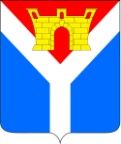 АДМИНИСТРАЦИЯУСТЬ-ЛАБИНСКОГО ГОРОДСКОГО ПОСЕЛЕНИЯУСТЬ-ЛАБИНСКОГО РАЙОНАП О С Т А Н О В Л Е Н И Еот 05.04.2023							                            № 240г. Усть-ЛабинскОб ограничении дорожного движения транспортных средств по улице Д. Бедного (на перегоне между улицей Коллективной и улицей Гагарина) в городе Усть-ЛабинскеВ целях обеспечения безопасности дорожного движения в период проведения Крестного хода, посвященного празднованию Светлой Пасхи, по улице Д. Бедного (на перегоне между улицей Коллективной и улицей Гагарина) в городе Усть-Лабинске, в соответствии с Федеральным законом от 
10 декабря 1995 г.  № 196 - ФЗ «О безопасности дорожного движения», статьей 14 Федерального закона от 6 октября 2003 г. № 131-ФЗ «Об общих принципах организации местного самоуправления в Российской Федерации», 
п о с т а н о в л я ю:1. Ограничить дорожное движение транспортных средств по улице 
Д. Бедного (на перегоне между улицей Коллективной и улицей Гагарина) в городе Усть-Лабинске в период с 22-00 ч. 15 апреля 2023 г. по 
08-00 ч. 16 апреля 2023 г.2. Рекомендовать отделу Министерства внутренних дел России по 
Усть-Лабинскому району (Пачков Г.А.) обеспечить контроль за соблюдением Правил дорожного движения в рамках реализации мероприятий по улице 
Д. Бедного (на перегоне между улицей Коллективной и улицей Гагарина) в городе Усть-Лабинске.3. Отделу по общим и организационным вопросам администрации 
Усть-Лабинского городского поселения Усть-Лабинского района 
(Владимирова М.А.) обнародовать настоящее постановление на официальном сайте администрации Усть-Лабинского городского поселения Усть-Лабинского района в информационно-телекоммуникационной сети «Интернет».4. Контроль за выполнением настоящего постановления возложить на заместителя главы Усть-Лабинского городского поселения Усть-Лабинского района Абрамова А.М.5. Постановление вступает в силу после его официального обнародования.Исполняющий обязанностиглавы Усть-Лабинского городского поселенияУсть-Лабинского района                                                                   А. Г. Титаренко